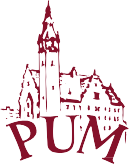 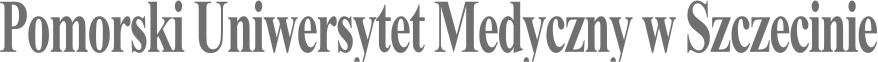 S Y LA BUS ZA JĘĆI n formacje ogóln e*zaznaczyć odpowiednio, zmieniając □ na XInformacje szczegółowe*Przykładowe sposoby weryfikacji efektów kształcenia:EP – egzamin pisemny EU - egzamin ustny ET – egzamin testowyEPR – egzamin praktyczny K – kolokwiumR – referatS – sprawdzenie umiejȩtności praktycznych RZĆ – raport z ćwiczeń z dyskusją wyników O - ocena aktywności i postawy studentaSL - sprawozdanie laboratoryjne SP – studium przypadkuPS - ocena umiejȩtności pracy samodzielnej W – kartkówka przed rozpoczȩciem zajȩć PM – prezentacja multimedialnai inneNazwa ZAJȨĆ: Antropologia i antropometriaNazwa ZAJȨĆ: Antropologia i antropometriaRodzaj ZAJȨĆObowiązkowyWydział PUMWydział Nauk o ZdrowiuKierunek studiówKosmetologiaSpecjalność-Poziom studiówjednolite magisterskie □*I stopnia XII stopnia □Forma studiówniestacjonarneRok studiów /semestr studiówI, semestr letniLiczba przypisanych punktów ECTS1,5Formy prowadzenia zajȩć (liczba godzin)Wykłady (3), e-l (5)/ćwiczenia (8) = 16Sposoby weryfikacji i oceny efektów uczeniasiȩ- zaliczenie na ocenę:□	opisoweX	testowepraktyczneustne□	zaliczenie bez oceny- egzamin końcowy:opisowytestowypraktycznyustnyKierownik jednostkiProf. dr hab. Małgorzata MilkiewiczAdiunkt dydaktyczny lub osoba odpowiedzialna za przedmiotdr hab. n. zdr. Agnieszka Kempińska-Podhorodecka; e-mail: agnieszka.kempinska.podhorodecka@pum.edu.plStrona internetowa jednostkihttp://www.medbiol.com/Jȩzyk prowadzenia zajȩćpolskiCele zajȩćCele zajȩćCelem przedmiotu jest zapoznanie z genetycznymi i środowiskowymi uwarunkowaniami rozwoju, z mechanizmami kształtowania się cech fenotypowych w ontogenezie, z metodami kontroli przebiegu rozwoju ze szczególnym uwzględnieniemproblematyki okresu rozwoju progresywnego.Przedmiotpodstawowy -nie dotyczyWymagania wstȩpnew zakresiezasadsekwencyjności.Przedmiot podstawowy - nie dotyczy zasadsekwencyjności.Wymagania wstȩpnew zakresieUmiejȩtnościPrzedmiot podstawowy - nie dotyczy zasadsekwencyjności.KompetencjispołecznychEFEKTY UCZENIA SIĘEFEKTY UCZENIA SIĘEFEKTY UCZENIA SIĘEFEKTY UCZENIA SIĘEFEKTY UCZENIA SIĘEFEKTY UCZENIA SIĘEFEKTY UCZENIA SIĘEFEKTY UCZENIA SIĘEFEKTY UCZENIA SIĘEFEKTY UCZENIA SIĘEFEKTY UCZENIA SIĘlp. efektuuczenia sięStudent, który zaliczył ZAJĘCIAwie/umie/potrafi:Student, który zaliczył ZAJĘCIAwie/umie/potrafi:SYMBOL(odniesienie do)efektów uczenia się dlakierunkuSYMBOL(odniesienie do)efektów uczenia się dlakierunkuSYMBOL(odniesienie do)efektów uczenia się dlakierunkuSYMBOL(odniesienie do)efektów uczenia się dlakierunkuSposób weryfikacji efektów UCZENIA SIĘ*Sposób weryfikacji efektów UCZENIA SIĘ*Sposób weryfikacji efektów UCZENIA SIĘ*Sposób weryfikacji efektów UCZENIA SIĘ*W01definiuje podstawowe pojęcia z zakresu antropologiidefiniuje podstawowe pojęcia z zakresu antropologii W20 W20 W20 W20 K K K KU01prawidłowo organizuje i przeprowadza badania antropometryczneprawidłowo organizuje i przeprowadza badania antropometryczneU12U12U12U12 O, PS O, PS O, PS O, PSK01posiada świadomość własnych ograniczeń i rozumie potrzebę konsultacji z ekspertamiposiada świadomość własnych ograniczeń i rozumie potrzebę konsultacji z ekspertamiK01K01K01K01 O, PS O, PS O, PS O, PSTabela efektów UCZENIA SIĘ w odniesieniu do formy zajęćTabela efektów UCZENIA SIĘ w odniesieniu do formy zajęćTabela efektów UCZENIA SIĘ w odniesieniu do formy zajęćTabela efektów UCZENIA SIĘ w odniesieniu do formy zajęćTabela efektów UCZENIA SIĘ w odniesieniu do formy zajęćTabela efektów UCZENIA SIĘ w odniesieniu do formy zajęćTabela efektów UCZENIA SIĘ w odniesieniu do formy zajęćTabela efektów UCZENIA SIĘ w odniesieniu do formy zajęćTabela efektów UCZENIA SIĘ w odniesieniu do formy zajęćTabela efektów UCZENIA SIĘ w odniesieniu do formy zajęćTabela efektów UCZENIA SIĘ w odniesieniu do formy zajęćlp. efektuuczenia sięEfekty uczenia sięEfekty uczenia sięForma zajęćForma zajęćForma zajęćForma zajęćForma zajęćForma zajęćForma zajęćForma zajęćlp. efektuuczenia sięEfekty uczenia sięEfekty uczenia sięWykładSeminariumĆwiczeniaĆwiczeniakliniczneSymulacjeE-learningInne formyW01W20W20xxxU01U12U12xK01K01K01xTABELA TREŚCI PROGRAMOWYCHTABELA TREŚCI PROGRAMOWYCHTABELA TREŚCI PROGRAMOWYCHTABELA TREŚCI PROGRAMOWYCHTABELA TREŚCI PROGRAMOWYCHTABELA TREŚCI PROGRAMOWYCHTABELA TREŚCI PROGRAMOWYCHTABELA TREŚCI PROGRAMOWYCHTABELA TREŚCI PROGRAMOWYCHTABELA TREŚCI PROGRAMOWYCHTABELA TREŚCI PROGRAMOWYCHLp. treściprogramowejTreści programoweIlość godzinIlość godzinIlość godzinOdniesienie do efektów uczeniasię dla ZAJĘĆOdniesienie do efektów uczeniasię dla ZAJĘĆOdniesienie do efektów uczeniasię dla ZAJĘĆOdniesienie do efektów uczeniasię dla ZAJĘĆOdniesienie do efektów uczeniasię dla ZAJĘĆOdniesienie do efektów uczeniasię dla ZAJĘĆSemestr zimowySemestr zimowySemestr zimowySemestr zimowySemestr zimowySemestr zimowySemestr zimowySemestr zimowySemestr zimowySemestr zimowySemestr zimowyWYKŁADYWYKŁADYWYKŁADYWYKŁADYWYKŁADYWYKŁADYWYKŁADYWYKŁADYWYKŁADYWYKŁADYWYKŁADYTK01Zastosowanie antropologii w medycynie.   Budowa somatyczna człowieka.3W01TK02Czynniki rozwoju osobniczego. człowieka. Akceleracja. Trend sekularny. Kinetyka i dynamika rozwoju. Zmiany proporcji budowy ciała w rozwoju w ontogenezie. Wiek kalendarzowy a wiek biologiczny. Wskaźnik stanu dojrzałości biologicznej(WSDB).2 (e-l)W01TK03Ewolucja człowieka i jej skutki. Mechanizmy rasogenezy. 3 (e-l)W01ĆWICZENIAĆWICZENIAĆWICZENIAĆWICZENIATK04Zastosowanie cefaloskopii i somatoskopii. Pomiary antropometryczne. Wyliczanie podstawowych wskaźników somatycznych. 4W01, U01, K01TK05Szacowanie składników tkankowych ciała z obwodów somatycznych i metodą bioimpedancji elektrycznej (BIA).Wyliczanie typu konstytucjonalnego metodą Wankego.4W01, U01, K01Zalecana literatura:Zalecana literatura:Zalecana literatura:Zalecana literatura:Literatura podstawowaLiteratura podstawowaLiteratura podstawowaLiteratura podstawowa1. Kaczmarek M., Wolański N.: Rozwój biologiczny człowieka. Od poczęcia do śmierci. PWN, Warszawa, 2018.1. Kaczmarek M., Wolański N.: Rozwój biologiczny człowieka. Od poczęcia do śmierci. PWN, Warszawa, 2018.1. Kaczmarek M., Wolański N.: Rozwój biologiczny człowieka. Od poczęcia do śmierci. PWN, Warszawa, 2018.1. Kaczmarek M., Wolański N.: Rozwój biologiczny człowieka. Od poczęcia do śmierci. PWN, Warszawa, 2018.2. Wolański N., Ekologia człowieka, tom 1 i 2, Wydawnictwo Naukowe PWN, 20062. Wolański N., Ekologia człowieka, tom 1 i 2, Wydawnictwo Naukowe PWN, 20062. Wolański N., Ekologia człowieka, tom 1 i 2, Wydawnictwo Naukowe PWN, 20062. Wolański N., Ekologia człowieka, tom 1 i 2, Wydawnictwo Naukowe PWN, 2006Literatura uzupełniającaLiteratura uzupełniającaLiteratura uzupełniającaLiteratura uzupełniająca1.Malinowski A., Strzałko J.: Antropologia, Warszawa-Poznań, PWN, 19891.Malinowski A., Strzałko J.: Antropologia, Warszawa-Poznań, PWN, 19891.Malinowski A., Strzałko J.: Antropologia, Warszawa-Poznań, PWN, 19891.Malinowski A., Strzałko J.: Antropologia, Warszawa-Poznań, PWN, 19892. Malinowski A., Wolański N.: Metody badań w biologii człowieka. Wybór metod antropologicznych, PWN, 19882. Malinowski A., Wolański N.: Metody badań w biologii człowieka. Wybór metod antropologicznych, PWN, 19882. Malinowski A., Wolański N.: Metody badań w biologii człowieka. Wybór metod antropologicznych, PWN, 19882. Malinowski A., Wolański N.: Metody badań w biologii człowieka. Wybór metod antropologicznych, PWN, 19883. Malinowski A.: Wstęp do antropologii i ekologii człowieka, Wyd. Uniwersytetu Łódzkiego, Łódź, 19993. Malinowski A.: Wstęp do antropologii i ekologii człowieka, Wyd. Uniwersytetu Łódzkiego, Łódź, 19993. Malinowski A.: Wstęp do antropologii i ekologii człowieka, Wyd. Uniwersytetu Łódzkiego, Łódź, 19993. Malinowski A.: Wstęp do antropologii i ekologii człowieka, Wyd. Uniwersytetu Łódzkiego, Łódź, 19994. Malinowski A., Bożiłow W.: Podstawy antropometrii, Warszawa-Łódź, Wydawnictwo Naukowe PWN, 19974. Malinowski A., Bożiłow W.: Podstawy antropometrii, Warszawa-Łódź, Wydawnictwo Naukowe PWN, 19974. Malinowski A., Bożiłow W.: Podstawy antropometrii, Warszawa-Łódź, Wydawnictwo Naukowe PWN, 19974. Malinowski A., Bożiłow W.: Podstawy antropometrii, Warszawa-Łódź, Wydawnictwo Naukowe PWN, 1997Nakład pracy studentaNakład pracy studentaForma nakładu pracy studenta(udział w zajȩciach, aktywność, przygotowaniesprawozdania, itp.)Obciążenie studenta [h]Forma nakładu pracy studenta(udział w zajȩciach, aktywność, przygotowaniesprawozdania, itp.)W ocenie (opinii) nauczycielaGodziny kontaktowe z nauczycielem11Przygotowanie do ćwiczeń/seminarium10Czytanie wskazanej literatury10Napisanie raportu z laboratorium/ćwiczeń/przygotowanie projektu/referatu itp.-Przygotowanie do kolokwium/kartkówki10Przygotowanie do egzaminu-Inne (e-l) 5Sumaryczne obciążenie pracy studenta46Punkty ECTS za moduł/przedmiot1,5UwagiUwagi